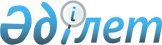 Об утверждении стандарта оказания государственной услуги "Постановка на учет и очередность граждан, нуждающихся в жилье из государственного жилищного фонда" оказываемой государственным учреждением "Отдел жилищно-коммунального хозяйства, пассажирского транспорта и автомобильных дорог Айыртауского района Северо-Казахстанской области" физическим лицам
					
			Утративший силу
			
			
		
					Постановление акимата Айыртауского района Северо-Казахстанской области от 20 августа 2008 года N 236. Зарегистрировано Управлением юстиции Айыртауского района Северо-Казахстанской области 3 сентября 2008 года N 13-3-81. Утратило силу - постановлением акимата Айыртауского района Северо-Казахстанской области от 14 августа 2009 года N 197

      Сноска. Утратило силу - постановлением акимата Айыртауского района Северо-Казахстанской области от 14.08.2009 N 197      В соответствии со статьей 9-1 Закона Республики Казахстан «Об административных процедурах», постановлением Правительства Республики Казахстан от 30 июня 2007 года № 558 «Об утверждении Типового стандарта оказания государственной услуги» акимат района ПОСТАНОВЛЯЕТ:



      1. У твердить стандарт оказания государственной услуги «Постановка на учет и очередность граждан, нуждающихся в жилье из государственного жилищного фонда» оказываемой государственным учреждением «Отдел жилищно-коммунального хозяйства, пассажирского транспорта и автомобильных дорог Айыртауского района Северо-Казахстанской области» физическим лицам.



      2. Советнику акима района по правовым вопросам (Галиаскарова А.В.) обеспечить государственную регистрацию настоящего постановления в Управлении юстиции Айыртауского района.



      3. Настоящее постановление вводится в действие по истечении десяти календарных дней со дня первого официального опубликования.      Аким района                                Е.Айнабеков

Утвержден

постановлением акимата

Айыртауского района

от 20 августа 2008 года № 236 Стандарт

оказания государственной услуги "Постановка на учет и очередность граждан, нуждающихся в жилье из государственного жилищного фонда" 

1. Общие положения      1. Данный стандарт определяет порядок оказания государственной услуги по постановке на учет и очередность граждан, нуждающихся в жилье из государственного жилого фонда (далее - государственная услуга).

      2. Форма оказания государственной услуги - не автоматизированная.

      3. Государственная услуга оказывается на основании статей 71,  72 Закона Республики Казахстан от 16 апреля 1997 года № 94-1 "О жилищных отношениях", постановления Правительства Республики Казахстан от 2 сентября 1999 года № 1292 «О порядке предоставления, найма и эксплуатации жилищ из государственного жилищного фонда».

      4. Государственная услуга оказывается государственным учреждением «Отдел жилищно-коммунального хозяйства, пассажирского транспорта и автомобильных дорог Айыртауского района Северо-Казахстанской области» адрес: 150100 Северо-Казахстанская область Айыртауский район село Саумалколь улица Ш.Уалиханова, 44, телефон: 8 (71533) 22969.

      5. Формой завершения государственной услуги является выдача извещений о постановке на учет.

      6. Государственная услуга оказывается нуждающимся в жилье гражданам Республики Казахстан, постоянно проживающим в данном населенном пункте и относящимся к малоимущим социально-защищаемым слоям населения, государственным служащим, работникам бюджетных организации, военнослужащим и лицам, занимающим государственные выборные должности (далее-потребитель).

      7. Государственная услуга предоставляется в следующие сроки:

      1) срок оказания услуги с момента подачи заявления со всеми документами: 30 дней;

      2) максимально допустимое время ожидания в очереди при сдаче документов: не более 40 минут;

      3) максимально допустимое время ожидания в очереди при получении документов: не более 30 минут.

      8. 3а оказание государственной услуги оплата не взимается.

      9. Полная информация о порядке оказания государственной услуги и необходимых документах, а также образцы их заполнения располагаются на официальных источниках информации, стендах, расположенных в здании государственного учреждения «Отдел жилищно-коммунального хозяйства, пассажирского транспорта и автомобильных дорог Айыртауского района Северо-Казахстанской области» по вышеуказанному адресу.

      10. Государственная услуга предоставляется с понедельника по пятницу с 09.00 часов до 18.00 часов, перерыв на обед с 13.00 часов до 14.00 часов.

      Прием осуществляется в порядке очереди, без предварительной записи и ускоренного обслуживания.

      11. Помещение государственного учреждения «Отдел жилищно-коммунального хозяйства, пассажирского транспорта и автомобильных дорог Айыртауского района Северо-Казахстанской области» располагается на втором этаже здания, имеются зал ожидания, места для заполнения документов, оснащенные стендами с перечнем необходимых документов и образцами их заполнения, адрес: 150100 Северо-Казахстанская область Айыртауский район село Саумалколь улица Ш.Уалиханова, 44, телефон: 8(71533)22969. 

2. Порядок оказания государственной услуги      12. Перечень необходимых документов для получения государственной услуги:

      1) заявление о постановке на учет;

      2) копии удостоверений личности членов семьи гражданина, сдающего документы, свидетельства о браке (о расторжении, о смерти), свидетельства о рождении несовершеннолетних детей;

      3) копия книги регистрации граждан, при необходимости потребитель предоставляет справку местных исполнительных органов о признании других лиц членами семьи в соответствии с Законом Республики Казахстан «О жилищных отношениях»;

      4) справка об отсутствии у потребителя и постоянно проживающих членов семьи жилища, принадлежащего им на праве собственности;

      5) справка органа социальной защиты, подтверждающая принадлежность заявителя (семьи) к социально-защищаемым гражданам, либо справку с места работы (службы) государственного служащего, работника бюджетной организации, военнослужащего;

      6) при необходимости потребитель предоставляет справку государственного учреждения здравоохранения о наличии в семье страдающего тяжелой формой заболевания, предоставляющую право на дополнительную жилую комнату.

      13. Бланки выдаются специалистом государственного учреждения «Отдел жилищно-коммунального хозяйства, пассажирского транспорта и автомобильных дорог Айыртауского района Северо-Казахстанской области» по адресу: 150100 Северо-Казахстанская область Айыртауский район село Саумалколь улица Ш.Уалиханова, 44, телефон: 8 (71533) 22969.

      14. Заявление с полным пакетом необходимых документов предоставляется в государственное учреждение «Отдел жилищно-коммунального хозяйства, пассажирского транспорта и автомобильных дорог Айыртауского района Северо-Казахстанской области», адрес: 150100 Северо-Казахстанская область Айыртауский район село Саумалколь улица Ш.Уалиханова, 44, телефон: 8 (71533) 22969.

      15. Потребителю, сдавшему документы, выдается талон о принятии заявления, с указанием вида запрашиваемой государственной услуги, наименованием приложенных документов с датой получения государственной услуги.

      16. Выдача справки о постановке на учет и очередность граждан, нуждающихся в жилье из государственного жилищного фонда, осуществляется при личном посещении по предоставлению документа удостоверяющего личность.

      17. Основаниями для приостановления оказания государственной услуги или отказа в предоставлении государственной услуги являются:

      1) предоставление неполного пакета документов;

      2) недостоверность сведений предоставляемых заявителем.

      Государственное учреждение «Отдел жилищно-коммунального хозяйства, пассажирского транспорта и автомобильных дорог Айыртауского района Северо-Казахстанской области» в течении трех рабочих дней возвращает их заявителю с письменным обоснованием причин отказа. 

3. Принципы работы      18. Деятельность государственного учреждения «Отдел жилищно-коммунального хозяйства, пассажирского транспорта и автомобильных дорог Айыртауского района Северо-Казахстанской области» основывается на соблюдении конституционных прав и свобод человека, вежливости, корректности, предоставлении исчерпывающей и полной информации об оказываемой государственной услуги, обеспечение сохранности, защиты и конфиденциальности информации о содержании документов заявителя. 

4. Результаты работы      19. Результаты оказания государственной услуги потребителям измеряются показателями качества и доступности в соответствии с приложением к настоящему стандарту.

      20. Целевые значения показателей качества и доступности государственных услуг, по которым оценивается работа государственного органа, оказывающего государственную услугу, ежегодно утверждаются специально созданной рабочей группой. 

5. Порядок обжалования      21. В случае имеющихся претензий по качеству предоставления государственной услуги обжалование действия (бездействия) должностного лица осуществляется посредством обращения:

      к руководителю государственного учреждения «Отдел жилищно-коммунального хозяйства, пассажирского транспорта и автомобильных дорог Айыртауского района Северо-Казахстанской области» по адресу: 150100 Северо-Казахстанская область Айыртауский район село Саумалколь улица Ш.Уалиханова, 44, телефон: 8 (71533) 22969;

      акиму Айыртауского района, адрес: 150100 Северо-Казахстанская область Айыртауский район село Саумалколь улица Ш.Уалиханова, 44, телефон: 8 (71533) 21102 (приемная); 8(71533) 22648 (общий отдел), адрес электронной почты: аіrtау-акіmаt@mail.кz

      22. Жалоба подается руководителю государственного учреждения «Отдел жилищно-коммунального хозяйства, пассажирского транспорта автомобильных дорог Айыртауского района Северо-Казахстанской области» по вышеуказанному адресу;

      акиму Айыртауского района по вышеуказанному адресу.

      23. Принятая жалоба регистрируется в журнале регистрации обращений физических лиц и рассматривается в установленные законодательством сроки.

      О ходе рассмотрения жалобы можно узнать по телефону государственного органа, принявшего жалобу.

      О результатах рассмотрения жалобы заявителю сообщается в письменном виде по почте либо при личном посещении.

      Спорные вопросы решаются в порядке гражданского судопроизводства. 

6. Контактная информация      24. Адрес руководителя государственного учреждения «Отдел жилищно-коммунального хозяйства, пассажирского транспорта и автомобильных дорог Айыртауского района Северо-Казахстанской области»: 150100 Северо-Казах-станская область Айыртауский район село Саумалколь улица Ш.Уалиханова, 44, телефон: 8 (71533) 22969.

      25. Адрес: государственное учреждение «Аппарат акима Айыртауского района», 150100 Северо-Казахстанская область Айыртауский район село Саумалколь улица Ш.Уалиханова, 44, телефон: 8 (71533) 21102, 22648, адрес электронной почты: аіrtау-акіmаt@mail.кz

Приложение к стандарту оказания

государственной услуги

"Постановка на учет и

очередность граждан, нуждающихся

в жилье из государственного

жилищного фонда" Таблица. Значения показателей качества и доступности
					© 2012. РГП на ПХВ «Институт законодательства и правовой информации Республики Казахстан» Министерства юстиции Республики Казахстан
				Показатели качества и

доступностиНорматив-

ное

значение

показателяЦелевое

значение

показателя в последую-

щем

годуТекущее

значение

показателя

в отчетном

году1. Своевременность1. Своевременность1. Своевременность1. Своевременность1.1. % (доля) случаев предоставления услуги в установленный срок с момента сдачи документа1001001001.2. % (доля) потребителей, ожидавших получения услуги в очереди не более 40 минут1001001002. Качество2. Качество2. Качество2. Качество2.1. % (доля) потребителей, удовлетворенных качеством процесса предоставления услуги1001001002.2. % (доля) случаев правильно оформленных документов должностным лицом (произведенных начислений, расчетов и т.д.)1001001003. Доступность3. Доступность3. Доступность3. Доступность3.1. % (доля) потребителей, удовлетворенных качеством и информацией о порядке предоставления услуги1001001003.2. % (доля) случаев правильно заполненных потребителем документов и сданных с первого раза1001001003.3. % (доля) услуг информация о которых доступна через Интернет0004. Процесс обжалования4. Процесс обжалования4. Процесс обжалования4. Процесс обжалования4.1. % (доля) обоснованных жалоб общему количеству обслуженных потребителей по данному виду услуг0004.2. % (доля) обоснованных жалоб, рассмотренных и удовлетворенных в установленный срок0004.3. % (доля) потребителей, удовлетворенных существующим порядком обжалования0004.4. % (доля) потребителей, удовлетворенных сроками обжалования0005. Вежливость5. Вежливость5. Вежливость5. Вежливость5.1. % (доля) потребителей, удовлетворенных вежливостью персонала100100100